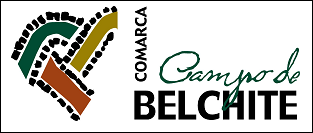 SUBVENCIONES PRESIDENCIA 2017ANEXO II: DECLARACION DE ESTAR AL CORRIENTE DE OBLIGACIONES TRIBUTARIAS Y CON LA SEGURIDAD SOCIALD__________________________________________________________________Alcalde-Presidente del Ayuntamiento de  _ _______________________________DECLARA, que la Entidad a la que representa, Se encuentra al corriente en el pago de las obligaciones tributarias y de la Seguridad Social, No está incursa en ninguna de las circunstancias contenidas en artículo 13.2 de la Ley 38/2003, de 17 de noviembre, General de SubvencionesEn_______________________, a ________ de ______________ de 2017.EL PRESIDENTE/A(Sello)Fdo. _________________________Esta declaración tiene una validez de seis meses desde su firma.SR. PRESIDENTE DE  CAMPO DE BELCHITE